United Soybean Board Domestic ProgramsFinal ReportProject #: 2215Project Title: Compile Estimates of Soybean Yield Suppression by Diseases in the U.S. during 2011Principal Investigator: Carl A. Bradley, University of IllinoisPrincipal Period: Final ReportProject Objective:The objective of project #2215 was to compile estimates of soybean yields suppressed by individual diseases from each soybean producing state in the United States during 2011.  The purpose was to provide this information to help agencies like the United Soybean Board (USB) decide which research projects to support and to aid scientists in focusing and coordinating research efforts.Research Approach and Procedures:Plant pathologists from each soybean producing state were contacted in October 2011 and asked for their estimates of the percent soybean yields were suppressed by individual diseases in their state during 2011. These pathologists used field surveys, plant disease diagnostic clinic samples, variety trial data, and research plot data to estimate soybean losses to disease.  Most pathologists used several of these methods and consulted with their colleagues to develop an estimate.  Loss estimates were presented separately for each state in the northern and southern regions of the United States.  The regions are segregated because diseases and the genetics of soybean tend to differ between them. Results:Diseases suppressed soybean production in the southern (Table 1) and northern (Table 2) United States (U.S.).  The top three diseases/pathogens that affected soybean production in the southern U.S. were charcoal rot (11.3 million bushels), soybean cyst nematode (5.1 million bushels), and root knot nematode (4.2 million bushels).  The top three diseases/pathogens that affected soybean production in the northern U.S. were soybean cyst nematode (92.1 million bushels), seedling diseases (45.9 million bushels), and Phytophthora root and stem rot (34.8 million bushels).  When data from both the northern and southern U.S. were combined, the top three diseases/pathogens that affected soybean production were soybean cyst nematode (97.3 million bushels), seedling diseases (47.0 million bushels), and charcoal rot (41.7 million bushels) (Table 3).  In addition to these three diseases/pathogens, two others suppressed yields by at least 20 million bushels and were Phytophthora root and stem rot (34.9 million bushels) and sudden death syndrome (21.9 million bushels). A database of soybean yield suppression caused by diseases/pathogens collected from 1996 to 2011 has been compiled, and this database is currently being evaluated to determine trends across years.  The initial analysis of this database focused on the soybean cyst nematode.  The soybean cyst nematode has been ranked as the #1 soybean/pathogen disease in the U.S. since 1996.  However, over time, the percentage of loss has decreased from 5-10% in the late 1990’s to 3-4% more recently. In Figure 1, production year is graphed on the x-axis with the losses in bushels annually.  There is a negative relationship observed, with a decrease of 8,020,000 bushels per year.  This is probably due to a combination of improved soybean varieties with resistance to soybean cyst nematode as well as the improved efforts to discuss this disease on a national level (i.e., via extension channels directly supported by the different check-offs).  Nonetheless, this does not necessarily tell the whole story. In Figure 2, soybean loss (in bushels, x-axis) is plotted with the losses in $’s. There is a moderate relationship between these two factors, as shown by the regression line.  For every 1 bushel loss, there is a $5.60 increase in the amount lost to soybean cyst nematode.  This is a moderate relationship is that there is still a large amount of the variation in soybean loss accounted for.  Some of this can be explained by the variation in soybean prices relative to production losses.  For example, if we examine the last four commodity years, the losses in terms of $’s would rank as the #1, 6, 7, and 5 years, respectively, even though the actual estimated loss is relatively lower. The #2, 3, and 4 years were 1996 to 1998, respectively.  Continued analyses of other diseases in the large database will be a focus in future projects. Table 3.  Estimated suppression of soybean yields (bushels) due to diseases for the U. S. A.Figure 1. Annual soybean loss, measured in bushels, on a national scale plotted against the production year.  The straight line represents the simple linear regression line.Reporting PeriodFinal Report  Proposal2215 Compile Estimates of Soybean Yield Suppression by Diseases in the U.S. during 2011  CommitteeProduction  Target AreaIndustry Relations  Project Start Date10/15/2011  Project End Date5/31/2012  Project Number2215  Project StatusSee attachedLegacy User IDAttachments 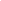 Table 1. Estimated reduction of soybean yields (bushels) due to diseases for 15 southern states during 2011Table 1. Estimated reduction of soybean yields (bushels) due to diseases for 15 southern states during 2011Table 1. Estimated reduction of soybean yields (bushels) due to diseases for 15 southern states during 2011Table 1. Estimated reduction of soybean yields (bushels) due to diseases for 15 southern states during 2011Table 1. Estimated reduction of soybean yields (bushels) due to diseases for 15 southern states during 2011Table 1. Estimated reduction of soybean yields (bushels) due to diseases for 15 southern states during 2011Table 1. Estimated reduction of soybean yields (bushels) due to diseases for 15 southern states during 2011Table 1. Estimated reduction of soybean yields (bushels) due to diseases for 15 southern states during 2011Table 1. Estimated reduction of soybean yields (bushels) due to diseases for 15 southern states during 2011Table 1. Estimated reduction of soybean yields (bushels) due to diseases for 15 southern states during 2011Table 1. Estimated reduction of soybean yields (bushels) due to diseases for 15 southern states during 2011Table 1. Estimated reduction of soybean yields (bushels) due to diseases for 15 southern states during 2011Table 1. Estimated reduction of soybean yields (bushels) due to diseases for 15 southern states during 2011Table 1. Estimated reduction of soybean yields (bushels) due to diseases for 15 southern states during 2011Table 1. Estimated reduction of soybean yields (bushels) due to diseases for 15 southern states during 2011Table 1. Estimated reduction of soybean yields (bushels) due to diseases for 15 southern states during 2011DiseaseALARDEFLGAKYLAMDMSNCOKSCTNTXVATOTALAnthracnose52,480409,08621,57008,079121,12136,489004,29909,810466,908046,2041,176,047Bacterial Diseases01,364721,13706,05600085,9763,6154,905002,310105,435Septoria Brown Spot01,3647200181,68101,82138,593128,964014,716933,816046,2041,347,229Brown Stem Rot0000000000001,867,632023,1021,890,733Charcoal Rot262,3996,136,296323,5562,2748,079726,723729,7879,1052,315,558214,940108,4479,810466,90802,31011,316,193Diaporthe/Phomopsis complex (seed rot)52,4804,0912162,27416,159181,68136,489038,59321,494029,4310023,102406,009Downy Mildew01,36472000000009,8101,400,724001,411,970Frogeye Leaf Spot (Cercospora sojina)040,9092,1574,54706,05636,489077,1850019,621000186,964Fusarium Wilt & Root Rot01,364722,27406,0560000000009,765Other Diseases 028,6361,510000003,087,41185,97609,81000115,5093,328,852Phytophthora Root & Stem Rot01,36472006,05636,4890012,896004,6690061,546Pod and Stem Blight068,1813,5952,27448,477363,36236,4893,64219,296257,9293,61514,71646,691023,102891,367Purple Stain (Cercospora kikuchii)104,960136,3627,190006,056109,46818,20977,18542,988029,43100115,509647,358Rhizoctonia Aerial Blight52,480317,72416,7534,5470036,4890771,85300294,310933,81602,3102,430,282Sclerotinia stem rot (White Mold)0001,137000000004,669005,806Seedling Diseases52,48013,63671903,23200077,185128,96418,07510,7914,6690693,0531,002,805Southern Blight (Sclerotium rolfsii)26,24020,4541,079016,15900019,29642,9880245,25800346,527718,001Soybean Rust0001,1370000000093,3820115,509210,027Soybean Cyst Nematode52,4802,454,519129,422001,211,20636,489182,09177,185859,76236,14998,1030005,137,406Root Knot Nematode52,4802,454,519129,4220113,1120729,78791,04577,185128,96400466,908004,243,423Other Nematodes (please list)26,2401,36472048,4770364,8940154,37185,97609,8100069,305760,508Stem Canker01,364721,13706,0560077,185000002,31088,124Sudden Death Syndrome06,8183600012,1120077,185000002,31098,785Virus Diseases26,2401,36472006,0560182085,976000023,102142,991TOTAL FOR ALL DISEASES760,95712,102,140638,12322,737261,7742,840,2772,189,362306,0956,985,2672,188,094169,900810,3346,690,79001,651,77737,617,626Table 2. Estimated reduction of soybean yields (bushels) due to diseases for 13 northern states during 2011Table 2. Estimated reduction of soybean yields (bushels) due to diseases for 13 northern states during 2011Table 2. Estimated reduction of soybean yields (bushels) due to diseases for 13 northern states during 2011Table 2. Estimated reduction of soybean yields (bushels) due to diseases for 13 northern states during 2011Table 2. Estimated reduction of soybean yields (bushels) due to diseases for 13 northern states during 2011Table 2. Estimated reduction of soybean yields (bushels) due to diseases for 13 northern states during 2011Table 2. Estimated reduction of soybean yields (bushels) due to diseases for 13 northern states during 2011Table 2. Estimated reduction of soybean yields (bushels) due to diseases for 13 northern states during 2011Table 2. Estimated reduction of soybean yields (bushels) due to diseases for 13 northern states during 2011Table 2. Estimated reduction of soybean yields (bushels) due to diseases for 13 northern states during 2011Table 2. Estimated reduction of soybean yields (bushels) due to diseases for 13 northern states during 2011Table 2. Estimated reduction of soybean yields (bushels) due to diseases for 13 northern states during 2011Table 2. Estimated reduction of soybean yields (bushels) due to diseases for 13 northern states during 2011Table 2. Estimated reduction of soybean yields (bushels) due to diseases for 13 northern states during 2011DiseaseIAIL INKSMIMNMONDNEOHPASDWITOTALAnthracnose02,292,052251,6380794,78600000563,6600481,0464,383,182Bacterial Diseases490,131229,205503,27703,179,143000540,4380140,9150481,0465,564,156Septoria Brown Spot2,450,6572,292,052754,91506,358,2870002,702,19023,7531,127,3201,751,047481,04617,941,266Brown Stem Rot0458,410503,2770158,9576,322,1050054,0440140,9153,502,0932,886,27514,026,076Charcoal Rot490,1319,168,2082,516,3855,688,9054,768,71501,002,6410270,2192,375,264140,9153,502,093481,04630,404,523Diaporthe / Phomopsis complex (seed rot)0458,410503,2770794,78600027,02201,127,3200481,0463,391,861Downy Mildew0916,821251,6380794,78600027,0220563,6600481,0463,034,973Frogeye Leaf Spot (Cercospora sojina)490,1311,833,642754,9151,138158,9570401,05701,351,0950140,9150481,0465,612,896Fusarium Wilt & Root Rot490,1311,375,231251,63811,3787,947,8584,741,5790027,0220140,91501,443,13716,428,890Other Diseases (please list)00000000000000Phytophthora Root & Stem Rot980,2632,292,052754,91503,179,1433,161,0533,007,9246,645,514810,6577,125,793140,9155,253,1401,443,13734,794,505Pod and Stem Blight490,131916,821251,63804,768,7151,264,4210027,0220140,9150481,0468,340,710Purple Stain (Cercospora kikuchii)490,13145,841754,91501,589,57200027,0220281,8300481,0463,670,357Rhizoctonia Aerial Blight0000000000563,66000563,660Sclerotinia stem rot (White Mold)490,131229,205251,63806,358,2871,580,5260132,910270,219237,526281,83001,924,18311,756,457Seedling Diseases1,470,3942,292,052754,9155,688,9057,947,8583,161,0531,002,64113,291,0271,351,0954,750,528563,6601,751,0471,924,18345,949,359Southern Blight (Sclerotium rolfsii)00000000000000Soybean Rust00000000000000Soybean Cyst Nematode14,703,94311,460,2603,271,3001,137,78114,306,14518,966,3165,013,207265,8214,053,2857,125,79307,004,1864,810,45892,118,494Root Knot Nematode0229,2050000100,264000000329,469Other Nematodes (please list)0000158,9570000000481,046640,003Stem Canker490,131458,410251,6380794,786316,105002,702001,751,0471,924,1835,989,003Sudden Death Syndrome490,1314,584,104754,91507,947,8586,322,105200,5280270,219237,52600962,09221,769,479Virus Diseases (please list)0458,410251,63801,589,5720002,702238563,6600481,0463,347,266TOTAL FOR ALL DISEASES24,016,44141,990,39213,588,47812,528,10773,597,16945,835,26310,728,26220,335,27211,813,97421,876,4216,623,00724,514,65122,609,150330,056,586DiseaseTOTALAnthracnose5,559,229Bacterial Diseases5,669,591Septoria Brown Spot19,288,495Brown Stem Rot15,916,810Charcoal Rot41,720,716Diaporthe/Phomopsis complex (seed rot)3,797,870Downy Mildew4,446,942Frogeye Leaf Spot (Cercospora sojina)5,799,860Fusarium Wilt & Root Rot16,438,656Other Diseases (please list)3,328,852Phytophthora Root & Stem Rot34,856,052Pod and Stem Blight9,232,077Purple Stain (Cercospora kikuchii)4,317,716Rhizoctonia Aerial Blight2,993,942Sclerotinia stem rot (White Mold)11,762,263Seedling Diseases46,952,164Southern Blight (Sclerotium rolfsii)718,001Soybean Rust210,027Soybean Cyst Nematode97,255,899Root Knot Nematode4,572,892Other Nematodes (please list)1,400,511Stem Canker6,077,127Sudden Death Syndrome21,868,265Virus Diseases (please list)3,490,258TOTAL FOR ALL DISEASES367,674,212